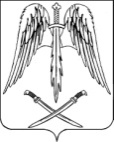 СОВЕТ АРХАНГЕЛЬСКОГО СЕЛЬСКОГО ПОСЕЛЕНИЯТИХОРЕЦКОГО РАЙОНАРЕШЕНИЕот 29.03.2018                                                                                                     № 215станица АрхангельскаяОб обнародовании проекта решения Совета Архангельскогосельского поселения Тихорецкого района «О внесении изменений и дополнений в устав Архангельского сельского поселения Тихорецкого района», назначении даты проведения публичных слушаний, создании организационного комитета по проведению публичных слушаний, рабочей группы по учету предложений по проектуВ целях приведения устава Архангельского сельского поселения Тихорецкого района в соответствие с действующим федеральным законодательством и законодательством Краснодарского края Совет Архангельского сельского поселения Тихорецкого района, р е ш и л:1.Обнародовать проект решения Совета Архангельского сельского поселения Тихорецкого района «О внесении изменений и дополнений в устав Архангельского сельского поселения Тихорецкого района», внесенный главой Архангельского сельского поселения Тихорецкого района (приложение № 1).2.Назначить проведение публичных слушаний по теме: «Рассмотрение проекта решения Совета Архангельского сельского поселения Тихорецкого района «О внесении изменений и дополнений в устав Архангельского сельского поселения Тихорецкого района» на 23 апреля 2018 года.3.Создать организационный комитет по проведению публичных слушаний по теме: «Рассмотрение проекта решения Совета Архангельского сельского поселения Тихорецкого района «О внесении изменений и дополнений в устав Архангельского сельского поселения Тихорецкого района» (приложение № 2).4. Создать рабочую группу по учету предложений по проекту решения Совета Архангельского сельского поселения Тихорецкого района «О внесении изменений и дополнений в устав Архангельского сельского поселения Тихорецкого района» (приложение № 3).5.Обнародовать в специально установленных местах настоящее решение и Порядок учета и участие граждан в обсуждении проекта устава Архангельского сельского поселения Тихорецкого района, утвержденный решением Совета Архангельского сельского поселения Тихорецкого района                     от 30 октября 2008 года № 194 протокол № 36.6.Контроль за выполнением настоящего решения возложить на комиссию по социальным, организационно-правовым вопросам и местному самоуправлению Совета Архангельского сельского поселения Тихорецкого района (Дроботова).7.Настоящее решение вступает в силу со дня его подписания.Глава Архангельского сельского поселения Тихорецкого района				       		  Е.М.АбашкинПредседатель Совета Архангельскогосельского поселения Тихорецкого района                                      Е.В.АндрусенкоПРОЕКТрешения Совета Архангельского сельского поселения Тихорецкого района«О внесении изменений и дополнений в устав Архангельского сельского поселения Тихорецкого района» В целях приведения устава Архангельского сельского поселения Тихорецкого района в соответствие с действующим федеральным законодательством и законодательством Краснодарского края, в соответствии с пунктом 1 части 10 статьи 35, статьей 44 Федерального закона от 6 октября                 2003 года № 131-ФЗ «Об общих принципах организации местного самоуправления в Российской Федерации» Совет Архангельского сельского поселения Тихорецкого района р е ш и л:1.Внести в устав Архангельского сельского поселения Тихорецкого района, принятый решением Совета Архангельского сельского поселения Тихорецкого района от 24 марта 2016 года № 102 (с изменением от 26 мая 2017 года № 171) (далее - устав), следующие изменения и дополнения:1)пункт 18 статьи 8 изложить в следующей редакции:«18)утверждение правил благоустройства территории поселения, осуществление контроля за их соблюдением, организация благоустройства территории поселения в соответствии с указанными правилами, а также организация использования, охраны, защиты, воспроизводства городских лесов, лесов особо охраняемых природных территорий, расположенных в границах населенных пунктов поселения;»;2)пункт 11 части 1 статьи 9 изложить в следующей редакции:«11)оказание содействия развитию физической культуры и спорта инвалидов, лиц с ограниченными возможностями здоровья, адаптивной физической культуры и адаптивного спорта;»;3)в части 1 статьи 10:дополнить пунктом 7.1 следующего содержания:«7.1)в сфере стратегического планирования, предусмотренными Федеральным законом от 28 июня 2014 года № 172-ФЗ «О стратегическом планировании в Российской Федерации»;»;в пункте 9 слова «принятие и организация выполнения планов и программ комплексного социально-экономического развития поселения, а также» исключить;4)статью 17 изложить в следующей редакции:«Статья 17. Публичные слушания, общественные обсуждения1.Для обсуждения проектов муниципальных правовых актов по вопросам местного значения с участием жителей поселения Советом, главой поселения могут проводиться публичные слушания.2.Публичные слушания проводятся по инициативе населения, Совета, главы поселения.Публичные слушания, проводимые по инициативе населения или Совета поселения, назначаются Советом, а по инициативе главы поселения - главой поселения.3.На публичные слушания должны выноситься: 1)проект устава поселения, а также проект решения Совета о внесении изменений и дополнений в устав поселения, кроме случаев, когда в устав поселения вносятся изменения в форме точного воспроизведения положений Конституции Российской Федерации, федеральных законов, устава или законов Краснодарского края в целях приведения данного устава в соответствие с этими нормативными правовыми актами;2)проект местного бюджета и отчет о его исполнении;3)вопросы о преобразовании поселения, за исключением случаев, если в соответствии со статьей 13 Федерального закона от 6 октября 2003 года                 № 131-ФЗ «Об общих принципах организации местного самоуправления в Российской Федерации» для преобразования поселения требуется получение согласия населения поселения, выраженного путем голосования либо на сходах граждан;4)проект стратегии социально-экономического развития поселения.4.Порядок организации и проведения публичных слушаний по проектам и вопросам, указанным в части 3 настоящей статьи, определяется нормативным правовым актом Совета. 5.По проектам генеральных планов, проектам правил землепользования и застройки, проектам планировки территории, проектам межевания территории, проектам правил благоустройства территорий, проектам, предусматривающим внесение изменений в один из указанных утвержденных документов, проектам решений о предоставлении разрешения на условно разрешенный вид использования земельного участка или объекта капитального строительства, проектам решений о предоставлении разрешения на отклонение от предельных параметров разрешенного строительства, реконструкции объектов капитального строительства, вопросам изменения одного вида разрешенного использования земельных участков и объектов капитального строительства на другой вид такого использования при отсутствии утвержденных правил землепользования и застройки проводятся общественные обсуждения или публичные слушания, порядок организации и проведения которых определяется нормативным правовым актом Совета с учетом положений законодательства о градостроительной деятельности.»;5)часть 6 статьи 25 дополнить абзацем двадцатым следующего содержания:«В случае обращения главы администрации (губернатора) Краснодарского края с заявлением о досрочном прекращении полномочий депутата Совета днем появления основания для досрочного прекращения полномочий является день поступления в Совет данного заявления.»;6)в статье 26:в части 1:пункт 4 изложить в следующей редакции:«4)утверждение стратегии социально-экономического развития поселения;»;дополнить пунктом 11 следующего содержания:«11)утверждение правил благоустройства территории поселения.»;пункт 24 части 2 исключить;7)статью 33 дополнить частью 3 следующего содержания:«3.В случае, если глава поселения, полномочия которого прекращены досрочно на основании правового акта главы администрации (губернатора) Краснодарского края об отрешении от должности главы поселения либо на основании решения Совета об удалении главы поселения в отставку, обжалует данные правовой акт или решение в судебном порядке, досрочные выборы главы поселения, избираемого на муниципальных выборах, не могут быть назначены до вступления решения суда в законную силу.»;8)в статье 36:в пункте 1 слова «, а также проекты программ комплексного социально-экономического развития поселения» исключить;пункт 2 изложить в следующей редакции:«2)обеспечивает исполнение местного бюджета и составляет отчет об исполнении указанного бюджета для представления его в Совет;»;9)в статье 37:в пункте 4 слова «(включая освещение улиц, озеленение территории, установку указателей с наименованиями улиц и номерами домов, размещение и содержание малых архитектурных форм)» исключить;пункты 14-17 исключить;10)статью 55 дополнить частями 6-8 следующего содержания:«6.Изменения и дополнения, внесенные в устав поселения и изменяющие структуру органов местного самоуправления, разграничение полномочий между органами местного самоуправления (за исключением случаев приведения устава поселения в соответствие с федеральными законами, а также изменения полномочий, срока полномочий, порядка избрания выборных должностных лиц местного самоуправления), вступают в силу после истечения срока полномочий Совета, принявшего муниципальный правовой акт о внесении указанных изменений и дополнений в устав поселения.7.Изменения и дополнения в устав поселения вносятся муниципальным правовым актом, который может оформляться:1)решением Совета, подписанным его председателем и главой поселения;2)отдельным нормативным правовым актом, принятым Советом и подписанным главой поселения. В этом случае на данном правовом акте проставляются реквизиты решения Совета о его принятии. Включение в такое решение Совета переходных положений и (или) норм о вступлении в силу изменений и дополнений, вносимых в устав поселения, не допускается.8.Изложение устава поселения в новой редакции муниципальным правовым актом о внесении изменений и дополнений в устав поселения не допускается. В этом случае принимается новый устав поселения, а ранее действующий устав поселения и муниципальные правовые акты о внесении в него изменений и дополнений признаются утратившими силу со дня вступления в силу нового устава поселения.»;11)в статье 61:абзац второй части 2 исключить;часть 3 после слов «человека и гражданина,» дополнить словами «устанавливающие правовой статус организаций, учредителем которых выступает поселение, а также соглашения, заключаемые между органами местного самоуправления,».2.Главе Архангельского сельского поселения Тихорецкого района:1)направить настоящее решение на государственную регистрацию                  в установленный срок;2)обеспечить обнародование настоящего решения, зарегистрированного в установленном порядке.3.Контроль за выполнением настоящего решения возложить на комиссию по социальным, организационно-правовым вопросам и местному самоуправлению Совета Архангельского сельского поселения Тихорецкого района (Дроботова).4.Настоящее решение вступает в силу со дня его обнародования, за исключением пунктов 2-4, вступающих в силу со дня подписания.Глава Архангельского сельского поселения Тихорецкого района				       		  Е.М.АбашкинПредседатель Совета Архангельскогосельского поселения Тихорецкого района                                      Е.В.АндрусенкоПРИЛОЖЕНИЕ № 2к решению Совета Архангельского сельского поселения Тихорецкого района от 29.03.2018 № 215СОСТАВорганизационного комитета по проведению публичных слушаний по теме:«Рассмотрение проекта решения Совета Архангельского  сельского поселения Тихорецкого района «О внесении изменений и дополнений в устав Архангельского сельского поселения Тихорецкого района»Заместитель главы Архангельскогосельского поселения Тихорецкого района                                      Е.В.АндрусенкоПРИЛОЖЕНИЕ № 3к решению Совета Архангельского сельского поселенияТихорецкого районаот 29.03.2018 № 215СОСТАВрабочей группы по учету предложений по проекту решения Совета Архангельского сельского поселения Тихорецкого района «О внесении изменений и дополнений в устав Архангельского сельского поселения Тихорецкого района»Председатель Совета Архангельского сельского поселения Тихорецкого района                                      Е.В.АндрусенкоПРИЛОЖЕНИЕ № 1к решению Совета Архангельского сельского поселения Тихорецкого районаот 29.03.2018 № 215Андрусенко Елена Валентиновнаначальник юридического отдела ЗАО «Сахарный комбинат Тихорецкий», председатель Совета Архангельского  сельского поселения Тихорецкого района;Копылова Елена Александровнастаршая медсестра Малороссийской участковой больницы; депутат Совета Архангельского сельского поселения Тихорецкого района;Кучеренко Михаил Васильевичпредседатель совета ветеранов Архангельского сельского поселенияТихорецкого района; депутат Совета  Архангельского сельского поселения Тихорецкого района;Лобацкая Наталья Ивановнадиректор муниципального бюджетного  общеобразовательного учреждения средней общеобразовательной школы № 33 станицы  Архангельской муниципального образования  Тихорецкий район, депутат Совет Архангельского сельского поселения Тихорецкого района;Татаринцев Григорий Григорьевич	директор муниципального бюджетного учреждения спортивной школы «Лидер» станицы Архангельской муниципального образования Тихорецкий район, депутат Совет Архангельского сельского поселения Тихорецкого районаДроботоваОльга Александровна-учитель истории муниципального бюджетного общеобразовательного учреждения средней общеобразовательной школы № 33 станицы Архангельской муниципального образования Тихорецкий район, депутат Совета Архангельского сельского поселения Тихорецкого района;КукушкаЛюдмила Николаевна-учитель начальных классов муниципального  бюджетного общеобразовательного учреждениясредней общеобразовательной школы № 33  станицы Архангельской муниципального образования Тихорецкий район, депутат Совет Архангельского  сельского поселения Тихорецкого района;БорисоваЛюдмила Владимировна-директор муниципального казенного учреждения культуры «Сельская библиотечная  система Архангельского сельского  поселения Тихорецкого  района», депутат Совета Архангельского сельского поселения Тихорецкого района;Пчелинцева Вера Александровна-директор муниципального бюджетного общеобразовательного учреждения средней  общеобразовательной школы № 33 поселка Малороссийского муниципального образования    Тихорецкий район, депутат Совета Архангельского сельского поселения  Тихорецкого района.